STRUCTURAL ASSESSMENTHow many certified beds are in your facility?  	What is the approximate proportion of residents in skilled beds (compared to residential beds)?  	Has your facility been actively involved in quality improvement projects or programs in the last 2 years?  Yes	 No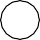 3a. If yes, please briefly describe previous quality improvement programs.How many days does the consultant pharmacist spend at your facility each month?  	4a. What percent of their time at your facility is dedicated to antibiotic review?  	Does your institution have an existing Antibiotic Stewardship Program (ASP)?   Yes	 No5a. If yes, does the Infection Prevention and Control nurse or practitioner help run the ASP?	 Yes	 No5b. If yes, does the Medical Director help run the ASP?   Yes	 NoWhat percent FTE does the Medical Director receive for stewardship activities?  	5c. Are there any other members of your ASP? (Please describe)What are the current antibiotic stewardship activities of your facility? (Check all that apply) Working with the contracted laboratory to develop an antibiogramGiving in-service training to nurses on topics related to antibiotic use Developing antibiotic prescribing recommendations for your facility Formulary restriction of some antibioticsPost-prescription review with feedback of select antibioticsDeveloping protocols for diagnosis and treatment of common infectious syndromes (i.e. UTI vs. asymptomatic bacteriuria)Other activities, please describe  	Our nursing home does not have active initiatives to improve antibiotic useAre you measuring antibiotic use at your facility?   Yes	 No7a. If yes, how are you measuring it?Antibiotic startsAntibiotic days of therapy per 1000 resident-days Defined daily doses per 1000 resident-daysOther measures, please describe  	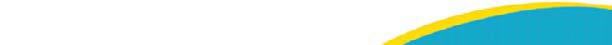 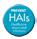 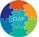 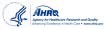 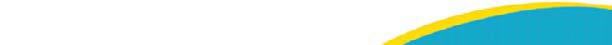 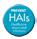 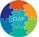 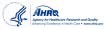 